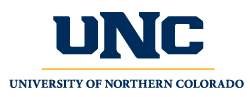 Professional Education CouncilAgendaDecember 6, 2018McKee 282; 4:00-5:30 PMPresent: Brian Rose, Jackie Davis, Jason Robinson, Kim Mahovsky, Donna Goodwin, Kim Creasy, Courtney Luce (proxy for Teresa Higgins), Ginny Huang, Stan Trembach, Jaimie McMullen (proxy for Jennifer Krause), Colin Brooks, Maggie Berg (via Skype), Val Middleton (via Skype), Charlie WarrenAbsent: Teresa Higgins (proxy to Courtney), Scott Franklin, Jennifer Krause (proxy to Jaimie), Wes TuttleGuests: Don Holcomb, Robin Brewer, Mark Montemayor, Jeri Kraver, Mia Williams, Lindsay Reiten, Stacy Sharp, Michelle Heiny. George Thomas.Welcome: Brian Rose, ChairCurriculum to reviewWorld Languages: Change FL 441 to replace FL 341George Thomas explained the changes to membership.  Jaimie motioned to approve.  Kim C. seconded.  No discussion. 10 approved, 2 abstained.  Curriculum approved.Changing FL 440 updates to TESL 350Kim C motioned to allow George Thomas to represent World Languages for this change. Courtney seconded.  George Thomas explained the changes to membership.  Courtney moved to approve all four-language areas at once.  Jaimie seconded.  10 approved, 2 abstained.  Curriculum approved.Special Education:Generalist Endorsement programRobin Brewer explained the changes to membership.EDSE 693 – credit changes Stacy S asked if they have a program form.  Looks like credits were adjusted, which will require a program form.  They do not have one.Robin asked if we could approve the course form without the program form.  Jaimie motioned to approve on the condition that the proper program form paperwork is approved and seen by curriculum committee.  Courtney seconded.  10 approved, 2 abstained.  Curriculum approved on condition.  Curriculum documents received on 12.7.18 with full signature.MA ECSE programJackie Davis explained the changes to membership.  Courtney motioned to approve.  Jason seconded.  10 approved, 2 abstained.  Curriculum approved.EDSE coursesJackie Davis explained the courses changes to membership.ECSE 438 – Jaimie motioned to approve, Kim C. seconded.  10 approved, 2 abstained.  Curriculum approved.EDSE 614 and 616 – Kim C motioned to approve, Courtney seconded.  10 approved, 2 abstained.  Curriculum approved.English Education:Jeri Kraver explained the program and course changes to membership.  There was a question on whether Ed Psych was asked for an impact statement, but the Ed Psych course is still in their program, so no impact statement needed.  These changes were discussed with the CEBS Dean and he saw no conflicts.EED 318Jackie motioned to approve, Jason seconded.  10 approved, 2 abstained.  Curriculum approved.EED Liberal Arts – EED SPED – EED CLD – Kim C motioned to approve all three-program changes, Jaimie seconded.  Discussion:  Registrar will have to review the titles to determine if what was submitted will work.  If changes needed, they can be done separately as no additional changes involving licensure are impacted.  10 approved, 2 abstained.  Curriculum approved.Hispanic Studies:George Thomas explained the changes to membership for Mexican American Studies, Spanish K-12 and TESL 101 elimination.MAS SecondaryJaimie motioned to approve MAS Secondary (both submissions), Jason seconded.  Discussion: Course forms are missing.  Course form went directly to the Registrar’s office.  The Registrar will forward documents for PEC review/approval.  Donna questioned not being able to see the syllabi for the course changes.  George confirmed that second language acquisition is a better course because of the title, but that language acquisition is covered in both TESL 380 and TESL 350.  Courtney motions that we approve the program change for MAS 410, 420 and 460, without seeing the approved course forms.  Kim M seconded.  10 approved, 2 abstained.  Curriculum approved.SPAN K-12Jaimie motioned to approve, Jason seconded.  Signatures are missing on the 400 and 401 curriculum changes.  Cheryl will obtain signatures, prior to PEC chair signature.  10 approved, 2 abstained.  Curriculum approved.   Signatures obtained on 12.11.18, PEC chair signed.TESL 101Kim C motioned to approve all courses with TESL 101 pre-req and removing the TESL 101 as a course, Donna seconded. 10 approved, 2 abstained.  Curriculum approved.Performing and Visual Arts:Mark Montemayor explained the program changes for Music, Theatre and Dance within PVA to membership.Music programsNo impact statement provided from SPED who may be impacted.  Mark requested to remove from consideration.  Removed from review.  Curriculum not reviewed/approved.Theatre programJaimie motioned to approve theatre language to align with other PTEP language in the catalog.  Donna seconded.  10 approved, 2 abstained.  Curriculum approved.Dance MA programLanguage provided by Dance does not match other PTEP language in the catalog.  Jaimie motion to approve with updates to the language to match other catalog programs.  Registrar will work with Cheryl to get proper language updated.  Kim M seconded.  10 approved, 2 abstained.  Curriculum approved with condition. Art coursesDonna explained the course changes to membership.Art 440 – Jaimie motioned to approved.  Kim C. seconded.  10 approved, 2 abstained.  Curriculum approved.Art 441 – Jaimie motioned to approve language change.  Kim C seconded.  10 approved, 2 abstained.  Curriculum approved.NHS curriculum: (Courtney left her and Teresa’s proxy went to Donna) Bio Secondary Ed – no representation, curriculum tabled to January meeting.Lindsay Reiten explained the Math changes to membership.ET voiced a concern for Math Secondary and Math Middle School programs.  ET was notified by email that a new course would be added to the math programs and that a long-term plan shows ET 449 would be removed from their programs.  This would cause significant impact to ET.Math Middle School – Kim. C motioned to approve.  Jaimie seconded.  Discussion:  Michelle asked if the state has approved.  That waits until PEC approves, then it goes to the state.  State is aware it is coming.  10 approved, 2 abstained.  Curriculum approved.Math CS –Courtney motioned to approve.  Jason seconded.  10 approved, 2 abstained.  Curriculum approved.Math Secondary – Kim C motions to approve.  Jackie seconded.  Discussion:  10 approved, 2 abstained.  Curriculum approved.Jaimie explained the changes for SES to membership.SES K-12 and Post Bac programs - Kim. C motioned to approve K-12 UG and Post Bac, Kim M.  10 approved, 2 abstained.  Curriculum approved.STE curriculum: (Jaimie left, her proxy went to Jackie and Jennifer’s proxy went to JasonKathy O’Neil explained the ECE changes to membership.ECE programKim C motioned to approve all three changes for ECE, Jackie seconded.  Discussion: Math impact – Dr. Leth had issues, but Virgil did not, so no impact at this point, but a statement was provided.  Registrar states they need an actual list of approved courses that would be acceptable for “family”.  Same for Spanish.  It was suggested to remove the language of “80 hours” from the program area.  It is part of the course description for EDEC 464.  10 approved, 2 abstained.  Curriculum approved.Mia Williams explained the ET changes to membership.ET 340 -Kim. C motioned to approve, Jackie seconded.  10 approved, 2 abstained.  Curriculum approved.Kim Creasy explained the EDEL changes to membership.EDEL program updatesLib Arts program –Jason motioned to approve, Jackie seconded.  10 approved, 2 abstained.  Curriculum approved.Teaching program –Jackie motioned to approve, Kim M. seconded.  10 approved, 2 abstained.  Curriculum approved.EDEL 425, EDEL 455, and EDEL 457 –Donna motions to approve.  Kim. M seconded.  10 approved, 2 abstained.  Curriculum approved.EDEL 457 and 459 – Jackie motions to approve, Jason seconded. 9 approved, 1 opposed, 2 abstained.  Curriculum approved.EDEL 350 – Donna motions to approve.  Kim M. seconded.  10 approved, 2 abstained.  Curriculum approved.Ginny Huang explained the EDRD course changes to membershipEDRD coursesKim. C motioned to approve.  Jason seconded.  10 approved, 2 abstained.  Curriculum approved.Other BusinessCharlie shared with membership that the fingerprint kiosk in Greeley is now available.  An appointment is required and can be obtained online.  The cost of the fingerprints is $49.50AdjournmentJackie motioned to approve.  Jason seconded.  All in favor.